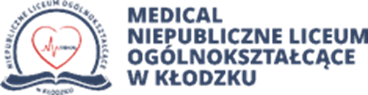 PROCEDURY BEZPIECZEŃSTWA W OKRESIE PANDEMII COVID-19NA TERENIENiepublicznego Liceum Ogólnokształcącego „MEDICAL”  w Kłodzku§ 1Ogólne zasady organizacji pracyNiepubliczne Liceum Ogólnokształcące „MEDICAL” w Kłodzku   funkcjonuje
 z uwzględnieniem wytycznych Głównego Inspektora Sanitarnego, Ministra Zdrowia, Ministerstwa Edukacji Narodowej oraz Kuratorium Oświaty.Osoby z zewnątrz na terenie szkoły:ograniczone zostaje przebywanie w placówce osób z zewnątrz, zalecany jest kontakt telefoniczny lub mailowy;w przypadku konieczności kontaktu bezpośredniego osoby z zewnątrz są zobowiązane do stosowania środków ochronnych: osłona ust i nosa, rękawiczki jednorazowe lub dezynfekcja rąk;do budynku szkoły mogą wchodzić tylko osoby bez objawów chorobowych sugerujących infekcję dróg oddechowych;osoby z zewnątrz mogą przebywać tylko na parterze w oznakowanej części korytarza; w pozostałych częściach budynku tylko za zgodą dyrektora szkoły.Do szkoły nie mogą wchodzić osoby, które są chore, przebywają na kwarantannie lub 
w izolacji.Po wejściu do szkoły należy bezwzględnie skorzystać z płynu do dezynfekcji rąk.Uczniowie do mycia rąk używają mydła  i wody oraz płynów dezynfekujących umieszczonych w sanitariatach, na korytarzu i w klasach.Szkoła czynna jest w godzinach: od 7.30 do 16.00Termometry do pomiaru temperatury znajdują się przy wejściu głównym do budynku w pomieszczeniu organizacyjnym. Zużyty jednorazowy sprzęt ochrony osobistej (m.in. maseczki, rękawiczki), zdejmowany z zachowaniem ostrożności, należy wyrzucić do pojemnika-kosza wyposażonego w worek.Jeśli w/w odpady pochodzą od osób z podejrzeniem zarażenia koronawirusem, należy je spakować do specjalnego worka foliowego i przekazać do utylizacji. Sale, w których odbywają się zajęcia są porządkowane i dezynfekowane co najmniej raz dziennie.§ 2Organizacja zajęć w szkole – informacje dla rodziców i uczniówDo szkoły może uczęszczać uczeń bez objawów chorobowych sugerujących infekcję dróg oddechowych oraz gdy domownicy nie przebywają na kwarantannie lub w izolacji w warunkach domowych.Do szkoły dzieci i uczniowie przychodzą  o wyznaczonych godzinach.Uczniowie mogą być przyprowadzani do szkoły i z niej odbierani przez opiekunów bez objawów chorobowych sugerujących infekcję dróg oddechowych. W drodze do i ze szkoły  uczniowie przestrzegają aktualnych przepisów prawa dotyczących zachowania w przestrzeni publicznej. Opiekunowie powinni przestrzegać obowiązujących przepisów prawa związanych z bezpieczeństwem zdrowotnym obywateli (m.in. stosować środki ochronne: osłona ust i nosa, rękawiczki jednorazowe lub dezynfekcja rąk).Ze względu na konieczność zapewnienia szybkiej, skutecznej komunikacji z opiekunami ucznia, rodzice przekazują szkole co najmniej dwa sposoby skutecznego kontaktu (telefony, maile itp.); w razie zmian zobowiązani są do uaktualnienia danych.Jeżeli pracownik szkoły zaobserwuje u ucznia objawy mogące wskazywać na infekcję dróg oddechowych, w tym w szczególności gorączkę, kaszel, należy odizolować ucznia w odrębnym pomieszczeniu lub wyznaczonym miejscu, zapewniając min. 2 m odległości od innych osób, i niezwłocznie powiadomić rodziców/opiekunów o konieczności odebrania ucznia ze szkoły (rekomendowany własny środek transportu).Obowiązują ogólne zasady higieny: częste mycie rąk (po przyjściu do szkoły należy bezzwłocznie umyć ręce), ochrona podczas kichania i kaszlu oraz unikanie dotykania oczu, nosa i ust.Uczeń posiada własne przybory i podręczniki, które w czasie zajęć mogą znajdować się na stoliku szkolnym ucznia lub w tornistrze. Uczniowie nie powinni wymieniać się przyborami szkolnymi między sobą.Należy wietrzyć sale, części wspólne (korytarze) co najmniej raz na godzinę, w czasie przerwy, a w razie potrzeby także w czasie zajęć.Zaleca się  pobyt uczniów w czasie przerw na świeżym powietrzu na terenie szkoły.Uczeń nie powinien zabierać ze sobą do szkoły niepotrzebnych przedmiotów. Ograniczenie to nie dotyczy uczniów ze specjalnymi potrzebami edukacyjnymi, w szczególności z niepełnosprawnościami. Rodziców zobowiązuje się o przekazanie powyższych zasad wszystkim osobom upoważnionym do odbioru ucznia ze szkoły.§ 3Organizacja zajęć w szkole – informacje dla nauczycieli i pracowników administracyjno-obsługowychPracownicy szkoły powinni zwracać szczególną uwagę na profilaktykę zdrowotną i dołożyć wszelkich starań, by chronić siebie, dzieci i innych pracowników przed zarażeniem.Pracownicy zostaną zaopatrzeni w środki ochrony osobistej (maseczki, rękawiczki, środki myjące i dezynfekujące i w razie potrzeby przyłbice i fartuchy).Maseczki winny być używane w kontaktach z rodzicami z zachowaniem dystansu odległości oraz w kontaktach z osobami z zewnątrz. Podczas wykonywania czynności służbowych , wykonywanych bez kontaktu z osobami z zewnątrz,  maseczkę można zdjąć, nie ma obowiązku zakrywania ust i nosa. Środki ochrony osobistej wielokrotnego użytku jak: przyłbice, fartuchy wodoodporne i inne należy dezynfekować zgodnie z zaleceniem producenta, maseczki wielokrotnego użytku należy uprać w temperaturze co najmniej 60 stopni i wyprasować. Każdy pracownik ma obowiązek niezwłocznego informowania dyrektora szkoły o zdarzeniach mogących mieć wpływ na bezpieczeństwo uczniów oraz pracowników w zakresie szerzenia się COVID-19.Przedmioty i sprzęty znajdujące się w sali, których nie można skutecznie umyć, uprać lub dezynfekować, należy usunąć lub uniemożliwić do nich dostęp. Podczas realizacji zajęć, w tym zajęć wychowania fizycznego i sportowych, w których nie można zachować dystansu, należy ograniczyć ćwiczenia i gry kontaktowe. Nauczyciel zobowiązany jest zwracać uwagę uczniom na konieczność regularnego mycia rąk, szczególnie po przybyciu do szkoły, przed jedzeniem, po skorzystaniu z toalety i po powrocie z zajęć na świeżym powietrzu. W razie wystąpienia niepokojących objawów nauczyciel może zmierzyć uczniowi temperaturę.Przeprowadzając dezynfekcję, należy ściśle przestrzegać zaleceń producenta znajdujących się na opakowaniu środka do dezynfekcji. Ważne jest ścisłe przestrzeganie czasu niezbędnego do wywietrzenia dezynfekowanych pomieszczeń i przedmiotów, tak aby uczniowie nie byli narażeni na wdychanie oparów środków służących do dezynfekcji.Zaleca się:utrzymywanie ciągów komunikacyjnych w czystości (podłóg w korytarzach) – mycie 2 razy dziennie lub częściej w razie potrzeby,dezynfekcja powierzchni dotykowych: poręcze, klamki, wyłączniki – raz dziennie oraz w razie potrzeby,dezynfekcja sprzętu i powierzchni płaskich w tym blatów, poręczy krzeseł przynajmniej raz dziennie oraz w razie potrzeby, dezynfekcja toalet – 2 razy dziennie całościowo, doraźnie po każdej przerwie oraz w razie potrzeby,czyszczenie z użyciem detergentów lub dezynfekcję sprzętu na placu zabaw lub boisku co najmniej raz dziennie w dni, w których warunki pogodowe pozwalają na korzystanie z ww.Do obowiązków personelu obsługi należy także: sprawdzanie poziomu płynów do dezynfekcji rąk w pojemnikach umieszczonych przy wejściu do szkoły oraz w użytkowanych salach i pomieszczeniach i bieżące uzupełnianie, sprawdzanie ilości rękawiczek jednorazowego użytku i bieżące uzupełnianie, napełnianie i uzupełnianie podajników i dozowników w toaletach, a także ich mycie i dezynfekowanie, wymiana worków w koszach na śmieci, opróżnianie koszy oraz ich mycie i dezynfekcja.§ 4Postępowanie w przypadku podejrzenia choroby zakaźnej u dzieckaJeżeli rodzice ucznia zauważą niepokojące objawy u siebie lub swojego dziecka, nie mogą oni przychodzić do szkoły. O podejrzeniu choroby muszą niezwłocznie poinformować dyrektora, a także skontaktować się telefonicznie ze stacją sanitarno-epidemiologiczną lub oddziałem zakaźnym.Nauczyciel, który zauważył u dziecka oznaki choroby, niezwłocznie powiadamia dyrektora szkołyW szkole jest przygotowane pomieszczenie  tzw. Izolatorium, służące do odizolowania ucznia, u którego zaobserwowano podczas pobytu w szkole oznaki chorobowe. Izolatorium  jest wyposażone w środki ochrony osobistej oraz środki do dezynfekcji. W izolatorium uczeń przebywa pod opieką nauczyciela z zapewnieniem minimum 2 m odległości i środków bezpieczeństwa, w oczekiwaniu na rodziców/opiekunów prawnych, którzy muszą jak najszybciej odebrać dziecko ze szkoły.O zaistniałej sytuacji dyrektor lub inna wyznaczona osoba niezwłocznie powiadamia rodziców ucznia, SANEPiD w Kłodzku  oraz organ prowadzący szkołę .Dalsze kroki podejmuje dyrektor w porozumieniu z organem prowadzącym i o podjętych działaniach niezwłoczne informuje rodziców i pracowników szkoły.Obszar, w którym przebywało i poruszał się uczeń należy poddać gruntownemu sprzątaniu, zgodnie z funkcjonującymi w szkole procedurami oraz zdezynfekować powierzchnie dotykowe (klamki, poręcze, uchwyty itp.).Należy ustalić liczbę osób przebywających w tym samym czasie w części/częściach placówki, w których przebywał uczeń, podejrzane o zakażenie i zastosować się do wytycznych GIS odnoszących się do osób, które miały kontakt z zakażonym.§ 5Postępowanie w przypadku podejrzenia zakażenia u pracownika szkołyPracownik przebywający w domu, w razie wystąpienia niepokojących objawów, nie powinien przychodzić do pracy. Pracownik o niepokojących objawach powinien niezwłocznie powiadomić dyrektora szkoły i skontaktować się ze stacją sanitarno – epidemiologiczną, oddziałem zakaźnym szpitala, a w razie pogarszającego się stanu zdrowia zadzwonić na pogotowie pod numer 999 lub 112.Jeśli stan choroby ujawni się podczas pracy w szkole, pracownik natychmiast powiadamia dyrektora lub osoby uprawnione, i izoluje się od wszystkich osób w izolatorium.Dyrektor szkoły powiadamia o sytuacji, o której mowa w p.2, odpowiednie służby sanitarne, medyczne i organ prowadzący.W pomieszczeniu pełniącym rolę izolatorium nie mogą przebywać inne osoby.Pracownik z podejrzeniem zachorowania, o ile jej/jego stan zdrowia na to pozwoli, będzie przebywać w wyznaczonym pomieszczeniu sam do czasu przybycia odpowiednich służb. Obszar, w którym poruszał się i przebywał pracownik, należy poddać gruntownemu sprzątaniu oraz zdezynfekować powierzchnie dotykowe (klamki, poręcze, uchwyty itp.);Należy stosować się do zaleceń inspekcji sanitarnej przy ustaleniu, czy należy wdrożyć dodatkowe procedury biorąc pod uwagę zaistniały przypadek.Zalecane jest ustalenie listy osób przebywających w tym samym czasie w części budynku, w których przebywała osoba podejrzana o zakażenie. O zaistniałym przypadku choroby lub podejrzeniu zarażenia należy powiadomić wszystkich pracowników oraz rodziców.§ 6Postępowanie z pomieszczeniami, w przypadku podejrzenia zakażenia u ucznia lub pracownikaW przypadku, gdy uczeń lub pracownik Niepublicznego Liceum Ogólnokształcącego „MEDICAL” w Kłodzku został skierowany do szpitala z podejrzeniem koronawirusa, dyrektor w porozumieniu z właściwym państwowym inspektorem sanitarnym może podjąć decyzję o zamknięciu instytucji na czas niezbędny do wykonania koniecznych czynności sanitarno-epidemiologicznych. §7Postanowienia końcoweProcedura wchodzi w życie z dniem podpisania i obowiązuje do odwołania.Procedura może być modyfikowana.Procedura zostanie opublikowana na stronie szkoły, przesłana jako wiadomość w dzienniku elektronicznym do nauczycieli, rodziców i uczniów oraz udostępniona w formie papierowej w sekretariacie szkoły dla pracowników administracji i obsługi.O wszelkich zmianach w procedurze będą niezwłocznie powiadamiane osoby zainteresowane.